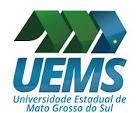 UNIVERSIDADE ESTADUAL DE MATO GROSSO DO SUL PRÓ-REITORIA DE ENSINOUNIDADE UNIVERSITÁRIA DE CAMPO GRANDE COORDENADORIA DO CURSO DE GRADUAÇÃO LICENCIATURA EM PEDAGOGIACALENDÁRIO DE AULAS PEDAGOGIA - A PARTIR DE 07/03 a 22/12/2022. (RESOLUÇÃO CEPE-UEMS Nº 2.343, de 22 de novembro de 2021)DIA/MÊSDIA/SEMANA1º Ano2º Ano3º Ano4º AnoANOTAÇÕES01/03Terça-feiraFERIADOCARNAVAL*********02/03Quarta-feiraPONTOFACULTATIVOPONTOFACULTATIVOAté às 13h03/03Quinta-feiraRoda de ConversaPedagogiaDesafiosE PerspectivasInício de Lançamentos de Planos de Ensino no SAU04/03Sexta-feiraPlanejamento  deRetornoAcolhimentoDiscentePlanejamento de Retorno Acolhimento Discente05/03SábadoSábadoSábadoSábadoSábadoSábado06/03DomingoDomingoDomingoDomingoDomingoDomingo07/03Segunda-feiraEDB Kátia 1ECS Vera 1LPM Marlon 1TEPE Nilva 1Ações de Acolhimento Discente08/03Terça-feiraEDB Kátia 2ICT II Keyla 1LPM Marlon 2TEPE Nilva 2Ações de Acolhimento Discente09/03Quarta-feiraICT Keyla 1GEE Léia 1LPM Marlon 3OGE Jaqueline 1Ações de Acolhimento Discente10/03Quinta-feiraICT Keyla 2EJA Érika 1AL Patrícia 1Acolhimento DiscenteAções de Acolhimento Discente11/03Sexta-feiraCOLAÇÃODEGRAUPEDAGOGIACOLAÇÃO DE GRAU UEMS/CG12/03SábadoSábadoSábadoSábadoSábadoSábado13/03DomingoDomingoDomingoDomingoDomingoDomingo14/03Segunda-feiraEAM Paulo 1EE Nilva 1AL Patrícia 2OGE Jaqueline 215/03Terça-feiraEAM Paulo 2EE Nilva 2LPM Marlon 4OGE Jaqueline 316/03Quarta-feiraPE Léia 1ICT II Keyla 2ITC III Nilva 1 GENE Érika 117/03Quinta-feiraPE Léia 2CEI Vera 1ITC III Nilva 2 GENE Érika 218/03Sexta-feiraIC I Nilva 1CEI Vera 2AL Patrícia 3GENE Érika 319/03SábadoIC I Nilva 2SábadoLPM Marlon 5IC IV Wilker 1Sábado20/03DomingoDomingoDomingoDomingoDomingoDomingo21/03Segunda-feiraSEM. PESQ. PEDSEM. PESQ. PEDSEM. PESQ. PEDSEM. PESQ. PEDSeminário de Pesquisa Pedagogia22/03Terça-feiraEAM Paulo 4IC II Carla 1ITC III Nilva 3OGE Jaqueline 423/03Quarta-feiraECS Wilker 1IC II Carla 2ITC III Nilva 4GENE Érika 424/03Quinta-feiraECS Wilker 2CEI Vera 3LPM Marlon 6GENE Érika 525/03Sexta-feiraIC I Nilva 3CEI Vera 4AL Patrícia 5GENE Érika 626/03SábadoIC I Nilva 4ManhãIC II Carla 3ITC III  Nilva 5TardeOGE Jaqueline 5Sábado27/03DomingoDomingoDomingoDomingoDomingoDomingo28/03Segunda-feiraEAM Paulo 5GEE Léia 2AL Patrícia 6OGE Jaqueline 629/03Terça-feiraEAM Paulo 6GEE Léia 3LPM Marlon 7OGE Jaqueline 730/03Quarta-feiraPE Léia 3EE Nilva 4LPM Marlon 8GENE Érika 731/03Quinta-feiraPE Léia 4EE Nilva 5LPM Marlon 9GENE Érika 801/04Sexta-feiraECS Wilker 3EJA Érika 2IC III Carla 1TEPE Nilva 302/04SábadoSábadoSábadoITC III  Nilva 6/7Manhã e TardeSábadoICT II - Atividades Culturais Externas e/ou Visitas Técnicas.03/04DomingoDomingoDomingoDomingoDomingoDomingo04/04Segunda-feiraEAM Paulo 7EE Nilva 6AL Patrícia 7OGE Jaqueline 805/04Terça-feiraEAM Paulo 8EE Nilva 7AL Patrícia 8OGE Jaqueline 906/04Quarta-feiraPE Léia 5EJA Érika 3LPM Marlon 10TEPE Nilva 407/04Quinta-feiraIC I Nilva 5EJA Érika 4LPM Marlon 11MAT 108/04Sexta-feiraIC I Nilva 6ICT II Keyla 2IC III Carla 2MAT 209/04SábadoSábadoICT II Keyla 3ICT III Nilva 8/9Manhã e TardeIC IV Wilker 2ICT II - Atividades Culturais Externas e/ou Visitas Técnicas10/04DomingoDomingoDomingoDomingoDomingoDomingo11/04Segunda-feiraEAM Paulo 9EJA Érika 5PPEE Nilva 1OGE Jaqueline 1012/04Terça-feiraEAM Paulo 10EJA Érika 6PPEE Nilva 2OGE Jaqueline 1113/04Quarta-feiraPE Léia 6EE Nilva 8LPM Marlon 12ECS Wilker 114/04Quinta-feiraPONTOFACULTATIVOPONTOFACULTATIVOPONTO FACULTATIVO15/04Sexta-feiraFERIADONACIONALFERIADONACIONALPAIXÃO DE CRISTO16/04SábadoSábadoSábadoSábadoSábadoSábado17/04DomingoDomingoDomingoDomingoDomingoDomingo18/04Segunda-feiraEAM Paulo 11EJA Érika 7AL Patrícia 9OGE Jaqueline 1219/04Terça-feiraEAM Paulo 12EJA Érika 8LPM Marlon 13OGE Jaqueline 1320/04Quarta-feiraECS Wilker 4IC II Carla 4LPM Marlon 14TEPE Nilva 521/04Quinta-feiraFERIADONACIONALFERIADONACIONALTIRADENTES22/04Sexta-feiraRECESSORECESSORECESSORECESSORECESSO TIRADENTES23/04SábadoSábadoSábadoICT III Nilva 10/11Manhã e TardeICT II - Atividades Culturais Externas e/ou Visitas Técnicas24/04DomingoDomingoDomingoDomingoDomingoDomingo25/04Segunda-feiraEAM Paulo 13IC II Carla 5PPEE Nilva 3OGE Jaqueline 1426/04Terça-feiraEAM Paulo 14IC II Carla 6PPEE Nilva 4IC IV Wilker 327/04Quarta-feiraEAM Paulo 15PPEE Nilva 5ECS Wilker 228/04Quinta-feiraECS Vera 2PPEE Nilva 6MAT 329/04Sexta-feiraIC I Nilva 7ECS Vera 3AL Patrícia 10ECS Wilker 330/04SábadoIC I Nilva 8SábadoLPM Marlon 15Sábado01/05DomingoFERIADONACIONALDomingoDomingoDIA DO TRABALHO02/05Segunda-feiraEAM Paulo 16EE Nilva 9AL Patrícia 11OGE Jaqueline 1503/05Terça-feiraEAM Paulo 17EE Nilva 10AL Patrícia 12OGE Jaqueline 1604/05Quarta-feiraPE Léia 7CEI Vera 5PPEE Nilva 7ECS Wilker 405/05Quinta-feiraIC I Nilva 9CEI Vera 6LPM Marlon 16ECS Wilker 506/05Sexta-feiraEJA Érika 9ICT III Nilva 12ICT IV Keyla 107/05SábadoIC I Nilva 10ManhãEJA Érika 10ICT III Nilva 13Tarde08/05DomingoDomingoDomingoDomingoDomingoDomingo09/05Segunda-feiraEAM Paulo 18EE Nilva 11AL Patrícia 13OGE Jaqueline 1710/05Terça-feiraEAM Paulo 19EE Nilva 12  AL Patrícia 14OGE Jaqueline 1811/05Quarta-feiraPE Léia 8EJA Érika 11LPM Marlon 17TEPE Nilva 612/05Quinta-feiraPE Léia 9EJA Érika 12LPM Marlon 18TEPE Nilva 713/05Sexta-feiraECS Wilker 5GEE Léia 4PPEE Nilva 8ICT IV Keyla 214/05SábadoSábadoSábadoICT III Nilva 14/15 ICT IV Keyla 315/05DomingoDomingoDomingoDomingoDomingoDomingo16/05Segunda-feiraEAM Paulo 20EE Nilva 13AL Patrícia 15OGE Jaqueline 1917/05Terça-feiraIEI Vera 1EE Nilva 14  AL Patrícia 16OGE Jaqueline 2018/05Quarta-feiraPE Léia 10ICT Keyla 4PPEE Nilva 9IC IV Wilker 419/05Quinta-feiraIC I Nilva 11ICT Keyla 5LPM Marlon 19GE Jaqueline 120/05Sexta-feiraIC I Nilva 12ECS Vera 4GE Jaqueline 221/05SábadoSábadoSábadoPPEE Nilva 10SábadoSábado22/05DomingoDomingoDomingoDomingoDomingoDomingo23/05Segunda-feiraPE Léia 11EE Nilva 15IC III Carla 3GE Jaqueline 324/05Terça-feiraPE Léia 12EE Nilva 16IC III Carla 4GE Jaqueline 425/05Quarta-feiraIEI Vera 2ICT Keyla 6PPEE Nilva 11ECS Wilker 626/05Quinta-feiraIC I Nilva 13ICT Keyla 7LPM Marlon 20ECS Wilker 727/05Sexta-feiraCEI Vera 7  MAT  Nilva 1GENE Érika 928/05SábadoIC I Nilva 14ManhãCEI Vera 8MAT  Nilva 2TardeSábadoSábado29/05DomingoDomingoDomingoDomingo T 2DomingoDomingo30/05Segunda-feiraPE Léia 13EE Nilva 17IC III Carla 5GE Jaqueline 531/05Terça-feiraPE Léia 14EE Nilva 18IC III Carla 6GE Jaqueline 601/06Quarta-feiraECS Wilker 6ICT Keyla 8PPEE Nilva 12GENE Érika 1002/06Quinta-feiraIEI Vera 3ICT Keyla 9PPEE Nilva 13GENE Érika 1103/06Sexta-feiraIC I Nilva 15EJA Érika 13AL Patrícia 17ECS Wilker 804/06SábadoSábadoEJA Érika 14MAT Nilva 3/4 (Manhã e Tarde)ECS Wilker 9Sábado05/06DomingoDomingoDomingoDomingoDomingoDomingo06/06Segunda-feiraPE Léia 15EE Nilva 19IC III Carla 7GE Jaqueline 707/06Terça-feiraPE Léia 16EE Nilva 20IC III Carla 8GE Jaqueline 808/06Quarta-feiraIEI Vera 4ICT Keyla 10AL Patrícia 18TEPE Nilva 709/06Quinta-feiraIEI Vera 5ICT Keyla 11AL Patrícia 19TEPE Nilva 810/06Sexta-feiraIEI Vera 6PPEE Nilva 14GENE Érika 1211/06SábadoSábadoSábado  MAT  Nilva 5SábadoSábado12/06DomingoDomingoDomingoDomingoDomingoDomingo13/06Segunda-feiraFERIADOMUNICIPALFERIADOMUNICIPALPadroeiro de Campo Grande14/06Terça-feiraPE Léia 17ICT Keyla 12IC III Carla 9TEPE Nilva 915/06Quarta-feiraPE Léia 18ICT Keyla 13IC III Carla 10TEPE Nilva 1016/06Quinta-feiraPONTOFACULTATIVOPONTOFACULTATIVOCORPUS CHRISTI/INTER UEMS17/06Sexta-feiraRECESSORECESSORECESSORECESSORECESSO CORPUS CHRISTI/INTER UEMS18/06SábadoRECESSORECESSORECESSORECESSOINTER UEMS19/06DomingoDomingoDomingoDomingoDomingoINTER UEMS20/06Segunda-feiraPE Léia 19EJA Érika 15IC III Carla 11TEPE Nilva 1121/06Terça-feiraPE Léia 20ECS Vera 5IC III Carla 12TEPE Nilva 1222/06Quarta-feiraICT Keyla 2IC II Carla 7MAT Nilva 6ECS Wilker 1023/06Quinta-feiraICT Keyla 3IC II Carla 8MAT Nilva 7GE Jaqueline 924/06Sexta-feiraIGEE Léia 5AL Patrícia 20GE Jaqueline 1025/06SábadoSábadoSábadoMAT Nilva 8IC IV Wilker 5Sábado26/06DomingoDomingoDomingoDomingoDomingoDomingo27/06Segunda-feiraICT Keyla 4CEI Vera 9TEPE Nilva 1328/06Terça-feiraICT Keyla 5CEI Vera 10TEPE Nilva 1429/06Quarta-feiraIEI Vera 7ECS IVera 6MAT Nilva 9ECS Wilker 1130/06Quinta-feiraEM Carla 1ECS  Vera 7MAT Nilva 10GE Jaqueline 1101/07Sexta-feiraECS Wilker 7IC II Carla 9MAT Nilva 11GE Jaqueline 1202/07SábadoSábadoIC II Carla 10SábadoSábadoSábado03/07DomingoDomingoDomingoDomingoDomingoDomingo04/07Segunda-feiraEM Carla 2CEI Vera 11ECS Wilker 2TEPE Nilva 1505/07Terça-feiraEM Carla 3CEI  Vera 12MAT Nilva 12GENE Érika 1306/07Quarta-feiraECS Wilker 8DID Patrícia 1MAT Nilva 13GE Jaqueline 1307/07Quinta-feiraICT Keyla 6GEE Léia 6ECS Wilker 3GE Jaqueline 1408/07Sexta-feiraICT Keyla 7MCE Érika 1MAT Nilva 14IC IV Wilker 609/07SábadoSábadoMCE Érika 2MAT Nilva 15IC IV Wilker 7Sábado10/07DomingoDomingoDomingoMAT Domingo 2DomingoDomingo11/07Segunda-feiraEM Carla 4ECS IVera 8CHT Paulo 1GENE Érika 1412/07Terça-feiraEM Carla 5ECS  Vera 9CHT Paulo 2GENE Érika 1513/07Quarta-feiraECS Wilker 9GEE Léia 7MAT Nilva 16GE Jaqueline 1514/07Quinta-feiraICT Keyla 8GEE Léia 8MAT Nilva 17GE Jaqueline 1615/07Sexta-feiraICT Keyla 9IC II Carla 11MAT Nilva 18IC IV Wilker 816/07SábadoSábadoSábadoMAT Nilva 19IC IV Wilker 9Sábado17/07DomingoDomingoDomingoDomingoDomingoRECESSO DISCENTE E DOCENTE18/07Segunda-feiraRECESSODISCENTEDOCENTERECESSORECESSO DISCENTE E DOCENTE19/07Terça-feiraRECESSODISCENTEDOCENTERECESSORECESSO DISCENTE E DOCENTE20/07Quarta-feiraRECESSODISCENTEDOCENTERECESSORECESSO DISCENTE E DOCENTE21/07Quinta-feiraRECESSODISCENTEDOCENTERECESSORECESSO DISCENTE E DOCENTE22/07Sexta-feiraRECESSODISCENTEDOCENTERECESSORECESSO DISCENTE E DOCENTE23/07SábadoRECESSODISCENTEDOCENTERECESSORECESSO DISCENTE E DOCENTE24/07DomingoRECESSODISCENTEDOCENTERECESSORECESSO DISCENTE E DOCENTE25/07Segunda-feiraRECESSODISCENTEDOCENTERECESSORECESSO DISCENTE E DOCENTE26/07Terça-feiraRECESSODISCENTEDOCENTERECESSORECESSO DISCENTE E DOCENTE27/07Quarta-feiraRECESSODISCENTEDOCENTERECESSORECESSO DISCENTE E DOCENTE28/07Quinta-feiraRECESSODISCENTEDOCENTERECESSORECESSO DISCENTE E DOCENTE29/07Sexta-feiraRECESSODISCENTEDOCENTERECESSORECESSO DISCENTE E DOCENTE30/07SábadoRECESSODISCENTEDOCENTERECESSORECESSO DISCENTE E DOCENTE31/07DomingoRECESSODISCENTEDOCENTERECESSORECESSO DISCENTE E DOCENTE01/08Segunda-feiraEM Carla 6ICT Keyla 14ICT III Nilva 15GE Jaqueline 17Início do 2º Semestre02/08Terça-feiraEM Carla 7ICT Keyla 15PPEE Nilva 15GE Jaqueline 1803/08Quarta-feiraICTI Keyla 10CEI Vera 13MAT Nilva 20ECS Wilker 1204/08Quinta-feiraICTI Keyla 11CEI  Vera 14ECS Wilker 1305/08Sexta-feiraGEE Léia 9GENE Érika 1306/08SábadoDID Patrícia 2SábadoSábadoSábado07/08DomingoDomingoDomingoDomingoDomingoDomingo08/08Segunda-feiraECS Wilker 10CHT Paulo 3GE Jaqueline 1909/08Terça-feiraEM Carla 8CEI Vera 15CHT Paulo 4GE Jaqueline 2010/08Quarta-feiraICT Keyla 12MCE ÉrikaEAI Lourdinha 1CNT – Wilker 111/08Quinta-feiraICT Keyla 13MCE ÉrikaEAI Lourdinha 2IC IV Wilker 1012/08Sexta-feiraECS Wilker 11CEI Vera 16IC III Carla 13GENE Érika 1413/08SábadoSábadoECS   Vera 10SábadoIC IV Wilker 11Sábado14/08DomingoDomingoDomingoDomingoDomingoDomingo15/08Segunda-feiraIEI Vera 8DID Patrícia 3CHT Paulo 5ICT IV Keyla 416/08Terça-feiraIEI Vera 9DID Patrícia 4CHT Paulo 6ICT IV Keyla 517/08Quarta-feiraICT Keyla 14MCE Érika 3EAI Lourdinha 3IC IV Wilker 1218/08Quinta-feiraICT Keyla 15MCE Érika 4ECS Wilker 4GENE Érika 1519/08Sexta-feiraIEI Vera 10GEE Léia 10ECS Wilker 5MAT 4- Leticia20/08SábadoECS Wilker 12SábadoSábadoSábadoSábado21/08DomingoDomingoDomingoDomingoDomingoDomingo22/08Segunda-feiraECS Wilker13DID Patrícia 5CHT Paulo 7MAT 5 - Leticia23/08Terça-feiraEM Carla 9DID Patrícia 6CHT Paulo 8IC IV Wilker 1324/08Quarta-feiraCEI Vera 17ECS Wilker 6MAT 6 - Leticia25/08Quinta-feiraCEI Vera 18ECS Wilker 7MAT 7 - Leticia26/08Sexta-feiraFERIADOMUNICIPALFERIADOMUNICIPALAniversário de Campo Grande27/08SábadoSábadoDID Patrícia 7SábadoIC IV Wilker 14Sábado28/08DomingoDomingoDomingoDomingoDomingoDomingo29/08Segunda-feiraEM Carla 10DID Patrícia 8CHT Paulo 9ICT IV Keyla 630/08Terça-feiraEM Carla 11DID Patrícia 9CHT Paulo 10ICT IV Keyla 731/08Quarta-feiraIEI Vera 11GEE Léia 11IC III Carla 14CNT – Wilker 201/09Quinta-feiraIEI Vera 12GEE Léia 12IC III Carla 15CNT – Wilker 302/09Sexta-feiraIEI Vera 13IC II Carla 12EAI Lourdinha 4ICT IV Keyla 8Término de Prazo para Solicitação de Reabertura de Diários de Classe 1º Semestre Letivo 2022.03/09SábadoECS Wilker 14IC II Carla 13EAI Lourdinha 5ICT IV Keyla 9Sábado04/09DomingoDomingoDomingoDomingoDomingoDomingo05/09Segunda-feiraEM Carla 12DID Patrícia 10CHT Paulo 11ECS Wilker 1406/09Terça-feiraEM Carla 13DID Patrícia 11CHT Paulo 12ECS Wilker 15Último Prazo para Coordenação Validar os Planos de Ensino no SAU07/09Quarta-feiraFERIADONACIONALFERIADONACIONALINDEPENDÊNCIA DO BRASIL08/09Quinta-feiraIEI Vera 14GEE Léia 13ECS Wilker 8MAT 8 - Leticia09/09Sexta-feiraIEI Vera 15ECS Vera 11ECS Wilker 9MAT  9- Leticia10/09SábadoSábadoSábadoSábadoSábadoSábado11/09DomingoDomingoDomingoDomingoDomingoDomingo12/09Segunda-feiraEM Carla 14DID Patrícia 12CHT Paulo 13CNT  - Wilker 413/09Terça-feiraEM Carla 15DID Patrícia 13CHT Paulo 14MAT 10 – Leticia14/09Quarta-feiraECS Wilker 15GEE Léia 14IC III Carla 16MAT 11 - Leticia15/09Quinta-feiraIEI Vera 16GEE Léia 15IC III Carla 17IC IV Wilker 1516/09Sexta-feiraEC Jaqueline 1MCE Érika 5ICT IV Keyla 1017/09SábadoEC Jaqueline 2EAI Lourdinha 6MAT 12 - LeticiaSábado18/09DomingoDomingoDomingoDomingoDomingoDomingo19/09Segunda-feiraEM Carla 16DID Patrícia 14CHT Paulo 15LIBRAS Marcello 120/09Terça-feiraEM Carla 17DID Patrícia 15CHT Paulo 16LIBRAS Marcello 221/09Quarta-feiraECS Wilker 16ECS Vera 12IC III Carla 18MAT 13 - Leticia22/09Quinta-feiraJornada PEDJornada PEDJornada PEDJornada PEDJornada Pedagógica23/09Sexta-feiraJornada PEDJornada PEDJornada PEDJornada PEDJornada Pedagógica24/09SábadoJornada PEDJornada PEDJornada PEDJornada PEDJornada Pedagógica25/09DomingoDomingoDomingoDomingoDomingoDomingo26/09Segunda-feiraEC Jaqueline 3DID Patrícia 16CHT Paulo 17CNT Wilker - 527/09Terça-feiraEC Jaqueline 4DID Patrícia 17CHT Paulo 18LIBRAS Marcello 328/09Quarta-feira  EM Carla 18ERER Léia 1EAI Lourdinha 7LIBRAS Marcello 429/09Quinta-feiraEM Carla 19MCE Érika 6ECS Wilker 10ICT IV Keyla 1130/09Sexta-feiraEM Carla 20MCE Érika 7ECS Wilker 11  ICT IV Keyla 1201/10SábadoSábadoSábadoSábadoCNT – Wilker 6Sábado02/10DomingoDomingoDomingoDomingoDomingoDomingo03/10Segunda-feiraEC Jaqueline 5DID Patrícia 18CHT Paulo 19LIBRAS Marcello 504/10Terça-feiraEC Jaqueline 6DID Patrícia 19CHT Paulo 20LIBRAS Marcello 605/10Quarta-feiraIEI Vera 17ERER Léia 2ECS Wilker 12MAT  14 – Leticia 06/10Quinta-feiraIEI Vera 18ERER Léia 3EAI Lourdinha 8IC IV Wilker 1607/10Sexta-feiraEDB Kátia 3MCE Érika 8CNT – Wilker 7Edital de Transferência Externa08/10SábadoSábadoMCE Érika 9SábadoSábadoSábado09/10DomingoDomingoDomingoDomingoDomingoDomingo10/10Segunda-feiraPONTOFACULTATIVOSERVIDORPÚBLICOAntecipação do dia 28/1011/10Terça-feiraFERIADO ESTADUALFERIADO ESTADUALFERIADO ESTADUALFERIADO ESTADUALCriação do Estado de MS12/10Quarta-feiraFERIADONACIONALFERIADONACIONALNossa Senhora Aparecida13/10Quinta-feiraRECESSORECESSORECESSORECESSOFeriado Nacional14/10Sexta-feiraRECESSORECESSORECESSORECESSOFeriado Nacional15/10SábadoRECESSORECESSORECESSORECESSORECESSO16/10DomingoDomingoDomingoDomingoDomingoDomingo17/10Segunda-feiraEC Jaqueline 7CEI Vera 19EAI Lourdinha 9IC IV Wilker 1718/10Terça-feiraEC Jaqueline 8CEI Vera 20EAI Lourdinha 10IC IV Wilker 1819/10Quarta-feiraEDB Kátia 4ERER Léia 4CNT – Wilker 820/10Quinta-feiraEDB Kátia 5ERER Léia 5CNT Wilker 921/10Sexta-feiraIEI Vera 19MCE Érika 10LIBRAS Marcello 722/10SábadoSábadoIC II Carla 14SábadoLIBRAS Marcello 8Sábado23/10DomingoDomingoDomingoDomingoDomingoDomingo24/10Segunda-feiraEDB - WilkerECS Vera 13ECS Wilker 13LIBRAS Marcello 9Último Prazo para Formandos entregarem a Coordenadoria os Comprovantes das Atividades Complementares25/10Terça-feiraEDB - WilkerECS Vera 14ECS Wilker 14LIBRAS Marcello 1026/10Quarta-feiraEC Jaqueline ERER Léia 6CNT – Wilker 1027/10Quinta-feiraEC Jaqueline ERER Léia 7EAI Lourdinha 11CNT – Wilker 1128/10Sexta-feiraECS Wilker 17MCE Érika 11EAI Lourdinha 12ICT IV Keyla 1329/10SábadoSábadoMCE Érika 12SábadoICT IV Keyla 14Sábado30/10DomingoDomingoDomingoDomingoDomingoDomingo31/10Segunda-feiraEDB WilkerERER Léia 8IC III Carla 19LIBRAS Marcello 1101/11Terça-feiraEDB WilkerERER Léia 9IC III Carla 20LIBRAS Marcello 1202/11Quarta-feiraFERIADONACIONALFERIADONACIONALDia de FINADOS03/11Quinta-feiraEC JaquelineMCE Érika 13EAI Lourdinha 13CNT Wilker 1204/11Sexta-feiraEC JaquelineMCE Érika 14EAI Lourdinha 14CNT Wilker 1305/11SábadoSábadoERER Léia 10SábadoECS Wilker 16Sábado06/11DomingoDomingoDomingoDomingoDomingoDomingo07/11Segunda-feiraEB WilkerERER Léia 11EAI Lourdinha 15LIBRAS Marcello 1308/11Terça-feiraEC Jaqueline 14ERER Léia 12EAI Lourdinha 16LIBRAS Marcello 1409/11Quarta-feiraEDB WilkerIC II Carla 15ECS Wilker 15MAT 15 - LeticiaPeríodo de Defesas de Monografias 4º Ano10/11Quinta-feiraEDB WilkerIC II Carla 16ECS Wilker 16MAT 16 - LeticiaPeríodo de Defesas de Monografias 4º Ano11/11Sexta-feiraIEI Vera 20IC II Carla 17ICT IV Keyla 15Período de Defesas de Monografias 4º Ano12/11SábadoSábadoDID Patrícia 20SábadoICT IV Keyla 16Sábado13/11DomingoDomingoDomingoDomingoDomingoDomingo14/11Segunda-feiraRECESSORECESSORECESSORECESSOPROCLAMAÇÃO DA REPÚBLICA15/11Terça-feiraFERIADONACIONALFERIADONACIONALPROCLAMAÇÃO DA REPÚBLICA16/11Quarta-feiraEC JaquelineECS Vera 15EAI Lourdinha 17CNT – Wilker 14Período de Defesas de Monografias 4º Ano17/11Quinta-feiraEC Jaqueline 15MCE Érika 15EAI Lourdinha 18CNT – Wilker 15Período de Defesas de Monografias 4º Ano18/11Sexta-feiraEDB WilkerECS Wilker 17MAT 17 - LeticiaPeríodo de Defesas de Monografias 4º Ano19/11SábadoEDB WilkerSábadoSábadoSábadoPeríodo de Defesas de Monografias 4º Ano20/11DomingoDomingoDomingoDomingoDomingoDomingo21/11Segunda-feiraEC Jaqueline 17ERER Léia 13EAI Lourdinha 19LIBRAS Marcello 1522/11Terça-feiraEC Jaqueline 18ERER Léia 14EAI Lourdinha 20LIBRAS Marcello 1623/11Quarta-feiraEDB Kátia 14ECS Vera 16MAT 18 - Leticia24/11Quinta-feiraEC JaquelineECS Vera 17IC IV Wilker 1925/11Sexta-feira  EDB Kátia 16ICT IV Keyla 1726/11SábadoSábadoSábadoSábadoECS Wilker 17Sábado27/11DomingoDomingoDomingoDomingoDomingoDomingo28/11Segunda-feiraECS Wilker 16ERER Léia 15LIBRAS Marcello 1729/11Terça-feiraECS Wilker 17ERER Léia 16LIBRAS Marcello 1830/11Quarta-feiraECS Wilker 18SeminárioECS Vera 18SeminárioECS Wilker 18SeminárioECS Wilker 18SeminárioSeminário Anual de Estágio Curricular Supervisionado01/12Quinta-feiraECS Wilker 19SeminárioECS Vera 19SeminárioECS Wilker 19SeminárioECS Wilker 19Seminário Anual de Estágio Curricular Supervisionado02/12Sexta-feiraECS Wilker 20SeminárioECS Vera 20SeminárioECS Wilker 20SeminárioECS Wilker 20SeminárioSeminário Anual de Estágio Curricular Supervisionado03/12SábadoSábadoIC II Carla 18SábadoSábadoSábado04/12DomingoDomingoIC I Domingo I Carla 15DomingoDomingoDomingo05/12Segunda-feiraEC Jaqueline 19ERER Léia 17LIBRAS Marcello 1906/12Terça-feiraEDB WilkerERER Léia 18LIBRAS Marcello 2007/12Quarta-feiraEC Jaqueline 20IC IV Wilker 2008/12Quinta-feiraEDB Kátia 18IC II Carla 19ICT IV Keyla 1809/12Sexta-feiraEDB Kátia 19IC II Carla 20MAT 19 - LeticiaOptativas10/12SábadoSábadoERER Léia 19SábadoMAT 20 - LeticiaOptativas11/12DomingoDomingoDomingoDomingoDomingoDomingo12/12Segunda-feiraERER Léia 20ICT IV Keyla 19Optativas13/12Terça-feiraICT IV Keyla 20Optativas14/12Quarta-feiraEDB Kátia 20Encerramento do Período Letivo - 2º Semestre e Anual/ Exames Finais15/12Quinta-feiraExames FinaisExames FinaisExames FinaisExames FinaisExames Finais16/12Sexta-feiraExames FinaisExames FinaisExames FinaisExames FinaisExames Finais17/12SábadoSábadoSábadoSábadoSábadoSábado18/12DomingoDomingoDomingoDomingoDomingoDomingo19/12Segunda-feiraExames FinaisExames FinaisExames FinaisExames FinaisExames Finais20/12Terça-feiraData Limite de entrega das Monografias à Secretaria Acadêmica21/12Quarta-feiraData Limite de Exames Finais/ Limite para Divulgação dos Resultados dos Exames Finais. Fechamento e Encerramento dos Diários no SAU22/12Quinta-feiraTérminodo AnoTérminoLetivo 2022Término do Ano Letivo 202223/12Sexta-feiraEncerramentodo AnoLetivo 2022 - DRAFimEncerramento do Ano Letivo 2022 - DRA24/12SábadoRECESSOSábadoSábadoSábadoNATAL25/12DomingoDomingoDomingoDomingoDomingoDomingo26/12Segunda-feiraRECESSORECESSORECESSORECESSORECESSO27/12Terça-feiraRECESSORECESSORECESSORECESSORECESSO28/12Quarta-feiraRECESSORECESSORECESSORECESSORECESSO29/12Quinta-feiraRECESSORECESSORECESSORECESSORECESSO30/12Sexta-feiraRECESSORECESSORECESSORECESSORECESSO31/12SábadoSábadoSábadoSábadoSábadoSábadoSiglasDisciplinas/SériesProfªs. /Profs1ª SérieEAMEducação Antiga e MedievalPaulo EdyrEMEducação ModernaCarlaECEducação ContemporâneaJaquelineEBEducação no BrasilKátiaPEPsicologia da EducaçãoLéiaIEIInfância e Educação InfantilVera GuerraICTItinerários CulturaisKeylaIC IItinerários CientíficosNilva HeimbachECSEstágio Curricular SupervisionadoWilker Solidade2ª ´Serie2ª ´Serie2ª ´SerieMCEMovimentos do Campo e EducaçãoÉrikaGEEGênero e EducaçãoLéiaEJAPolíiticas e Práticas EJAÉrikaEREREd. Das Relações Étnico-RaciaisLéiaEEEducação EspecialNilva HeimbachICTItinerarios CulturaisKeylaIC IIItinerários CientíficosCarlaDIDDidáticaPatriciaCEICotidiano da Ed InfantilVera GuerraESCEstágioVera Guerra3ª SérieEAIEd. Nos Anos IniciaisMaria de LourdesLPMLingua Portuguesa e Suas MetodologiasMarlonALAlfabetização e LetramentoPatríciaCHTCiências Humanas e Suas TecnologiasPaulo EdyrICTItinerários Culturais IIINilvaIC IIIItinerários Científicos IIICarlaESCEstágio Curricular SupervisionadoWilker SolidadeMATMatemática E Suas MetodologiasNilva HeimbachPPEEPráticas Pedagógicas em Educação EspecialNilva Heimbach4ª SérieTEPETemas EmergentesNilva HeimbachCNTCiências da NaturezaFranciscoLIBRASUnd. Met. Língua Brasileira de SinaisErliandro FelixMATMatemática E Suas TecnologiasAguardando ContratoOGEOrg e Gestão de S EnsinoJaquelineGEGestão EscolarJaquelineGENEGestão de Esp. Não EscolaresÉrikaICT IVItinerários Culturais IVKeylaIC IVItinerários Científicos IV - TCCWilker SolidadeESCEstágio Curricular SupervisionadoWilker Solidade